JUDYMER 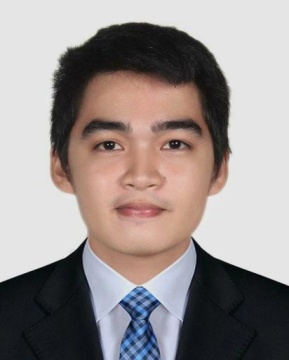 JUDYMER.333292@2freemail.com  Career Objective: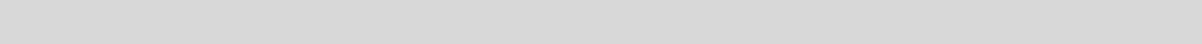 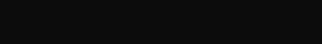 To find more challenging job that provides opportunity for growth and development in a customer related industry. Share my skills and experience towards the fulfillment of the company’s goals and objectives. Special Skills/ Qualifications:An independent and competent professional.Excellent written and verbal communication skills.Highly trainable and fast learner in any system adopted by the company.Strong analytical and leadership skills.A team player with strong sense of responsibility and can work under pressure.Willing to learn, be trained and is flexible to changes. Educational Attainment:Academic Scholar with the Degree of Bachelor of Science in Marine Transportation Capitol UniversityCagayan de Oro City, PhilippinesGraduated: 2013 Work Experiences:RECEPTIONIST CUM SECRETARYPMK EnterprisesCagayan de Oro City, PhilippinesDecember 20, 2015 to October 29, 2016Duties and Responsibilities:Received, screened and directed callers to appropriate personnel.Welcomed visitors by greeting them, in person or on the telephone and assisted/provided them information to their queries.Ensured knowledge of staff movements in and out of organization.Provided administrative support to management and the company through conducting and organizing administrative duties and activities including receiving and handling information.Prepared and managed correspondence, reports and documents as required. Received and sorted posts, documents, fax and deliveries and distributed to appropriate staff.Maintained appointment diary, scheduled appointments and organized meetings.Monitored and screened all incoming communication for the Manager, prioritized according to importance and brought relevant communication to his/her notice for action.Maintained an adequate inventory of office supplies and consumables.CALL CENTER AGENTConvergysCebu City, PhilippinesJuly 18, 2014 to November 20, 2015Duties and Responsibilities:Answered incoming calls and responded to customer’s emails in a polite manner.Managed and updated the status of each customer in database.Ensured feedback from the customer to further improve the customer services.Placed outbound follow-up calls and persuade potential customers to complete and submit an application.Processed orders, forms and applications and coordinated with the dispatch team to send products or provide services on time to customers.Identified customers’ needs, clarify information, research every issue and provide solutions and/or alternatives.Maintained communication equipment by reporting problems.Provides information regarding the product by explaining the procedure and answering their questions. Maintained records of all conversations in our call center database in a comprehensible way and produced call reports.Completed call logs.SALES ASSOCIATEGAPCagayan de Oro, PhilippinesApril 1, 2013 to July 3, 2014Duties and Responsibilities:Delivered the best-in class, captivated, branded experience that builds loyalty and enabled consistent sales and profit growth.Supported a customer-centric culture, where the full energy and activity of the store team are focused on delivering highly satisfying customer experiences;Supported initiatives by displaying expert product knowledge and elevating skills of sales associates.Created an awareness of and enthusiasm for best at selling strategies.Assisted direct manager in execution and maintenance of company directives.Modeled and reinforced brand selling behaviors.Displayed general product knowledge of all categories.Built customer loyalty through current brand strategies, including credit and customer relationship marketing.Understand, adhered to and reinforced brand standards.Replenished merchandise to standard to create a full and abundant store.Assisted in housekeeping of sales floor and communicated maintenance issue.Maintained awareness of all sales, promotions and applicable ringing procedures.Reinforced all activities related to providing a safe working environment.Reinforced store strategy to reduce shrink.Maintained an awareness of loss prevention by supporting a culture of honesty and connecting the links between customer service, associate engagement and shrink.Contributed to building a high performance team.Assisted in the observation and training of new sales associates, to include mentoring and serving as a shadow partner.Communicated effectively with direct Manager, Sales Leadership Team and peers.Provided feedback on improvement opportunities. Trainings Attended:Deck Cadet- J West Ocean Lines & Transport, Inc.Basic Safety TrainingProficiency in Survival Craft and Rescue BoatsShip Security Awareness Training and Seafarers with Designated Security DutiesConsolidated MARPOL 73/78 Course Personal Background:Birth Date: May 9, 1992Height: 5’9"Religion​: IFICivil Status​: SingleNationality: FilipinoVisa Status: Tourist Visa (Valid until March 14, 2017)